UNIVERSITY OF MINNESOTADuluth Campus	Department of MusicSchool of Fine ArtsDr. Mark Whitlock Professor of Music Director of Bands232 Humanities Building1201 Ordean CourtDuluth, MN 55812-3041Office: 218-726-6124Fax: 218-726-8210email: mwhitloc@.d.umn.eduSeptember 2021Dear Colleague:On Friday, November 5 and Saturday, November 6, the University of Minnesota Duluth, Department of Music will be hosting its Sixty-Third Annual Senior High Honor Band Festival. As always, our hope is to provide you and your students with the best experience possible. This year there will be two bands, the Gold Band and the Maroon Band. We will keep membership for the Gold Band to around 65-70 members. Our guest artists this year will be composer Randall Standridge and Conductor, Charlie Leibfried. Randall will be here to give clinics and conduct several of his compositions. Charlie Leibfried will be conducting the Maroon Band at the festival.THE GOLD BANDThis year I will conduct the Gold Band.  As always, I an extremely anxious to work with your talented students. Membership in this ensemble should be limited to only the best musicians in the state. In most cases, students should have been members of one of the All-State ensembles, be in the first section of your band and/or have received a “I” rating at solo and ensemble contest. If you have a student that you feel is truly outstanding you may submit their name. Be sure to document the student's accomplishments. Students not selected for this band will automatically be considered for the Maroon Band.THE MAROON BANDThis ensemble will be conducted by Charlie Leibfried. As many of you know, Charlie was the Director of Bands at Duluth Central High School for many years He is wonderful conductor and had one of the finest programs in the state. I can assure you that he’ll do wonderful work with your students, and I know they will enjoy him. I am asking that you recommend other outstanding students from your band program for this ensemble. Your strongest juniors and seniors, other students who have attended honors bands or students who are serious musicians in your program should be considered.For more details please go to the UMD HONOR BAND Web Site:   https://z.umn.edu/shhbTo submit nominations and for deadlines, go to:    https://z.umn.edu/nominateshhbThis year we are requesting that nominations for the Senior High Honor Band be done on line at our UMD Bands web site. Please if at all possible try to use this method of submitting nominations. We would appreciate this very much!Please be specific about percussionist's strengths (timp, mallets, snare, etc.) and also indicate whether the baritone players read bass clef or treble clef.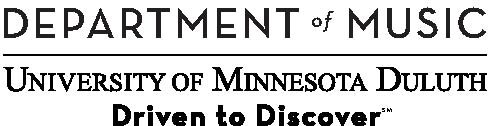 Memorandum Page 2Please nominate only students who have expressed an interest in participating and who can guarantee that they will attend if selected. We would like to make this event as musical and memorable as possible, so a commitment is essential.Entry Deadline: Monday, October 11, 2021Acceptance Notification: Monday, October 25, 2021HOUSING (Please Read and Notice Changes)Arrangements are the same this year. We have made arrangements with the Edgewater Hotel on London Rd. in Duluth. For those of you who need housing for this event we have reserved a block of rooms. The Edgewater Hotel rates for the weekend will be $84.99 per room per night, plus tax. The hotel offers a la carte breakfast. Students will need to pay extra for the waterpark wrist bands.The discounted rates are good for up to 4 students per room. You may pay for your room upon arrival. When you call please mention that you are making reservations for the UMD Honor Band Festival. For more information you may call Kim Chick at 218-461-9458 or email her at kchick@zmchotels.com or look at their web site at: http://duluthwaterpark.com/ or call the Edgewater Resort & Waterpark 2400 London Road Duluth, MN 55812 218-728-3601 toll free 800-777-7925. Please make your reservations by October 25 to make sure you have a room for your students. PAYMENT AND FINAL CONCERTThere will be a $25.00 charge per student for participation in the UMD Senior High Honor Band Festival. Payment will be due on the day of registration. Checks should be made payable to UMD Bands. The final concert will be held on Saturday, November 6, 2021at 4:00 pm and will be held in the Marshall Performing Arts Center. Admission is free.CLINIC SESSIONSOur guest clinician for this event will be Randall Standridge. Mr. Standridge is a wonderful composer and music educator and we are very lucky to have him here at the festival. For more information on Randall Standridge you can go to his website at https://www.randallstandridge.com/The UMD Faculty will also be on hand to give clinics and performances throughout the weekend. A more complete biography is available in the honor band information packet. I am looking forward to having the chance to meet your fine students. All of us at UMD sincerely hope that you can find the time to become involved with this special festival.With best wishes,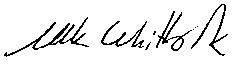 Dr. Mark Whitlock Director of Bands 218-726-6124mwhitloc@d.umn.edu